ТОКАРНЫЙ СТАНОК С ЧПУKE36ОБЩИЙ ВИД СТАНКА KE36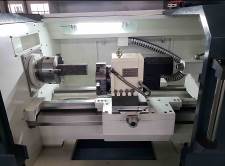 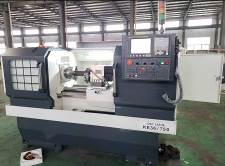 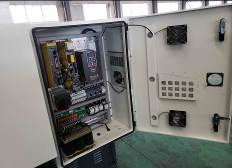 Конструктивные особенности:ТЕХНИЧЕСКИЕ ХАРАКТЕРИСТИКИ KE36Стандартная комплектация:	Условия оплаты оборудования:Складское оборудование: 100% предоплата.Заказное оборудование: 50% предоплата, 30% по факту готовности оборудования на заводе-изготовителе, 20% по факту поступления оборудования на склад.Условия отгрузки:Самовывоз со склада Поставщика в РФ.Доставка оплачивается отдельно.Гарантия 1 год. Сервис.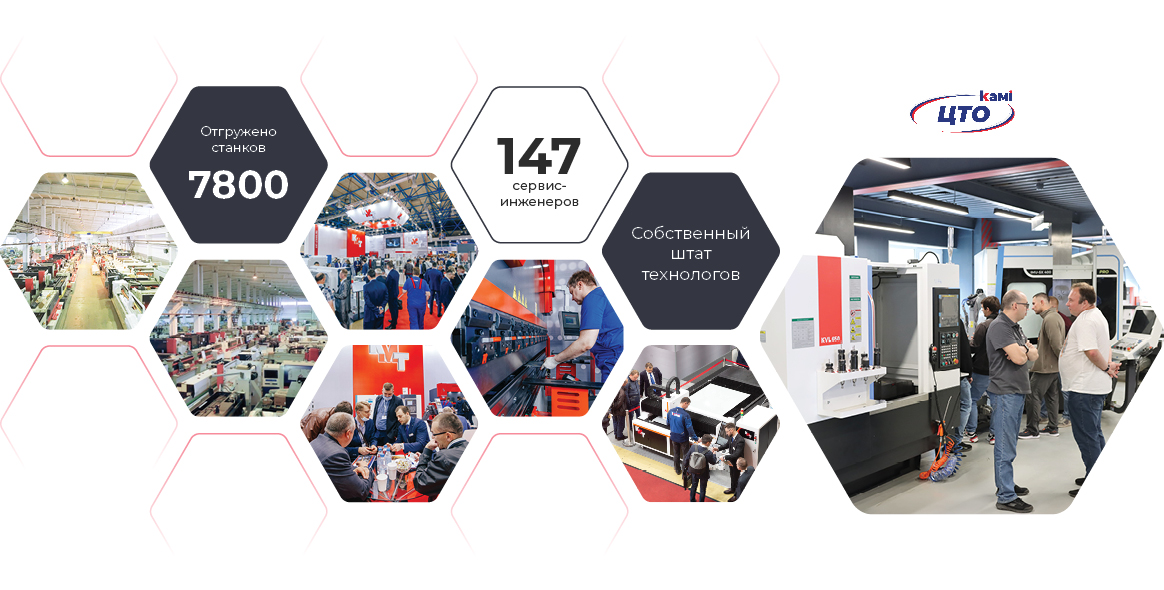 СТОИМОСТЬ ОБОРУДОВАНИЯ: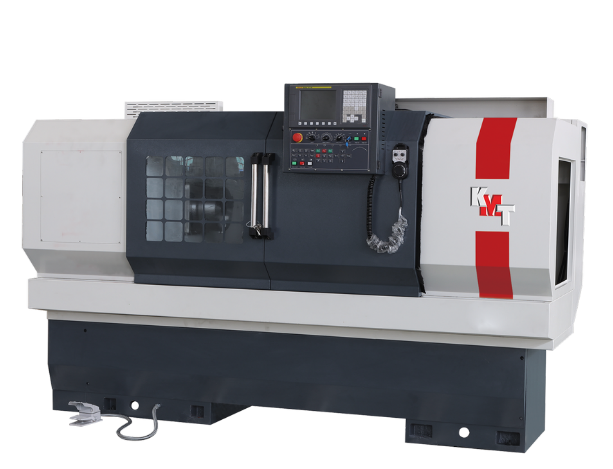 Токарные станки с ЧПУ серии KE — это знаменитые станки 16А20Ф3, разработанные Советскими инженерами завода «КРАСНЫЙ ПРОЛЕТАРИЙ» и внедренные на производстве завода QZ Цельнолитая чугунная станина усилена ребрами жесткости. Такая конструкция обеспечивает высокую надежность, жесткость и виброустойчивость при работе.Закаленные отшлифованные V-образные направляющие покрыты специальным покрытием Turcite-B для перемещения без износа и трения.Шести поизционная револьверная головка с внутренним подводом СОЖ обеспечивает высокую точность позиционирования, жесткость обработки.Подача СОЖ через револьверную головку позволяет снизить затраты на режущий инструмент.Серия токарных станков с ЧПУ на горизонтальной станине KMTВидео в работе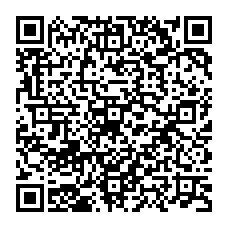 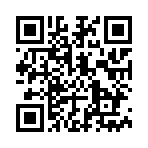 Цельнолитая станина увеличенной массыДля станины токарного станка применяется литая станина с направляющими типа ласточкин хвост. Компоновка внутренних частей станины усилена ребрами жесткости. Толщина стенок литья 20-25 мм, увеличена масса станины в сравнении с аналогичными станками на 10 - 15 %.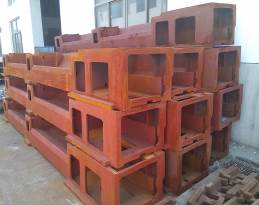 Увеличенное отверстие в шпинделеВ стандартной комплектации станок оснащен шпинделем с увеличенным отверстием – 60мм, что значительно расширяет технологические возможности обрабатываемых прутков. 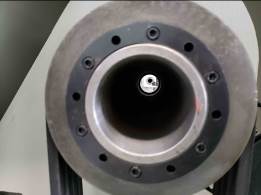 Направляющие скольженияЗакаленные отшлифованные V-образные направляющие покрыты специальным покрытием Turcite-B. Современный, износостойкий материал Turcite-B обеспечивает улучшенное скольжение узлов продольной и поперечной подачи. Глубина закалки направляющих составляет  2 - 3 мм, твердость достигает 48-52HRC.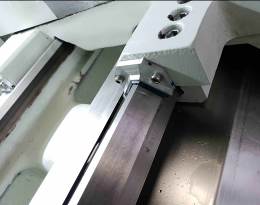 Задняя бабкаЗадняя бабка с ручным перемещением пиноли токарного станка с ЧПУ КЕ предназначена для закрепления и поддержания обрабатываемой заготовки. Обработка детали производится по всей длине относительно оси детали режущим инструментом. В заднюю бабку также можно установить инструменты для осевой обработки отверстий, такие как сверла, зенкеры, развертки, метчики и др.Опционально устанавливается задняя бабка, пиноль которой работает от гидростанции.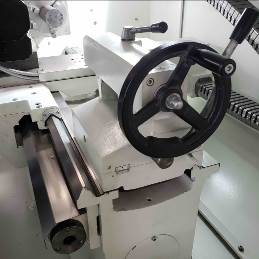 Шпиндельная бабка моделей Для моделей KE36Передача крутящего момента с основного двигателя на шпиндель осуществляется за счет клино-ременной передачи, что заничтельно уменьшает шум при работе. Скорость вращения шпинделя регулируется бесступенчато во всем диапазоне. Шпиндель установлен на двух парах прецизионных шарикоподшипников (7018AC/P5/DB, 7219AC/P5/DB) что обеспечивает высокую точность и шероховатость обработки.На станке установлен фотоэлектрический инкодер для обеспечения вращение шпинделя и перемещения ходового винта резцедержателем с заданным шагом обрабатываемой резьбы.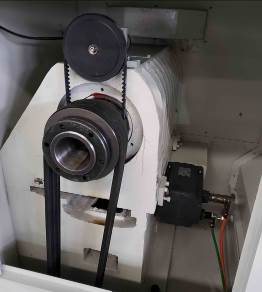 Система ЧПУ Станки укомплектованы самой распространенной системой ЧПУ в России - Fanuc или Siemens. Особенности системы ЧПУ Siemens Sinumerik 808D:Изысканная и надежная система ЧПУ;Система ЧПУ оборудована портом USB и сетевым портом, находящимся на передней панели для удобного использования;Функция передачи данных, пульт перемещений MPG;Литая панель управления изготовлена из износостойкого пластика, клавиши клавиатуры покрыты пленкой. Высокая надежность и водонепроницаемость обеспечивают хорошую работу системы управления в жестких условиях эксплуатации;Компактность и функциональность 2-х осевой обработки; Цветной дисплей и большой размер клавиатуры максимально удобно подходит для работы оператора станка;- Интерфейс на русском языке;работы оператора станка;Интерфейс на русском языке;Особенности системы ЧПУ Fanuc 0i Mate-TD:Удобное использование, высочайшее качество изготовления, исключительная надежность системы, простота программирования;Интерфейс на русском языке;Система ЧПУ оборудована портом USB и сетевым портом, находящимся на передней панели для удобного использования, функция передачи данных, пульт перемещений MPG.Наиболее распространённая система ЧПУ в России, что позволит с легкостью найти оператора станка для вашего производства;Наличие сервисного центра в России и склада запасных частей, позволит устранить вынужденную остановку станка в минимальные сроки.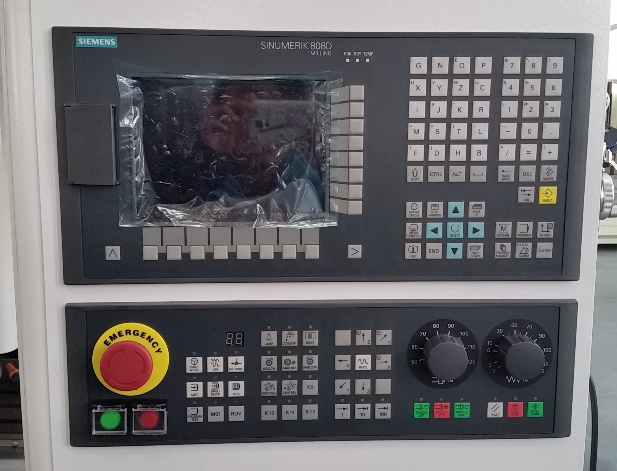 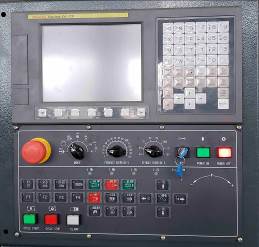 6-ти позиционная револьверная головка YANTAIНа станках серии КЕ установлена 6-ти позиционная электрическая револьверная головка производства YANTAI которая позволяет использовать различные комбинации инструмента для точения, расточки, сверления и нарезания резьбы. Револьверная головка оснащена системой подачи СОЖ через револьверную головку, что повышает производительность обработки и снижает расходы на режущий инструмент. Время смены инструмента 3 секунды.Установленный насос подачи СОЖ повышенного давления (мощность помпы - 370Вт, давление СОЖ на выходе- 2,3MПа) позволяет увеличить производительность оборудования, сократить расход режущего инструмента, повысить точность и качество обработанных поверхностей.В комплект оснастки входи три расточных блока и три блока для торцовых резцов. Технологическая оснастка:- КЕ36 сечение резца 20х20мм, диаметр отверстия расточного блока Ø 20мм;
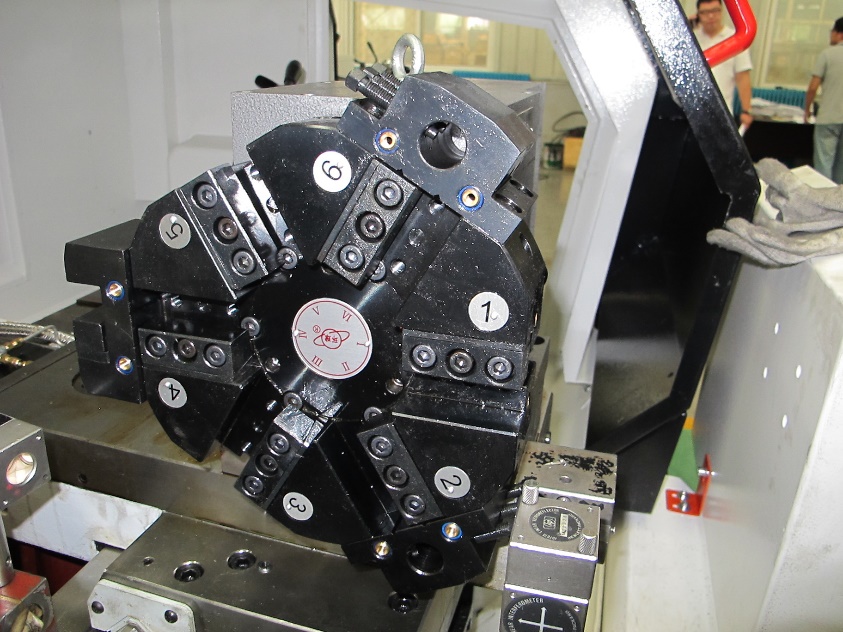 МодификацияЕд.измKE36 (CK6136X750)Максимальный диаметр обработки над станинойМмø 400Максимальный диаметр обработки над суппортомМмø 240Диаметр патронаМмø 200Расстояние между центрамиМм750Ширина направляющих станиныМм330Перемещение по оси ХМм360Перемещение по оси ZМм580Конус шпинделяТипA2-6Диаметр отверстия в шпинделеМмø 66 мех. патрон (ø52 гидравлический патрон)Диапазон скоростей вращения шпинделя с механическим патрономОб/мин30 - 2000Диапазон скоростей вращения шпинделя с гидравлическим патрономОб/мин30 - 2500Мощность электродвигателя главного приводакВт5,5Количество инструмента в револьверной головкеШт.6Сечение инструментаМм х Мм20х20Мощность помпы СОЖкВт0,18Диаметр пиноли задней бабкиМмø 55Выдвижение пиноли задней бабкиМм195Конус пиноли задней бабкиТипМТ4Скорость быстрых перемещений по осям X / ZМ/мин4 / 7Напряжение сетиВ380 ± 5%Частота токаГц50Габаритные размеры для станка с механическим патроном (ДхШхВ)Мм2290х1340х1600Габаритные размеры для станка с гидравлическим патроном (ДхШхВ)Мм2750х1340х1600Масса нетто Кг1400- Инвертор Delta- Бесступенчатое регулирование скорости шпинделя- Комплект мягких и каленых кулачков- 6-ти позиционная револьверная головка YANTAI- Комплект вспомогательной оснастки для рев. головки- Система подачи СОЖ через револьверную головку- Насос подачи СОЖ повышенного давления- Вращающийся задний центр- Теплообменник электрошкафа-  СЕ стандарт электрошкафа, компоненты Siemens- Магнитный выключатель открытия двери- LED освещение рабочей зоны- Маховик перемещений по осям (MPG)- Трехцветная сигнальная лампа - Кабинетная защита зоны обработки- Автоматическая система смазки - Комплект опор для монтажа станка- Руководство по эксплуатации на русском языкеНаименование оборудованияЦена с НДСKE36/750 (CK6136X750) Токарный станок с ЧПУ Опции, включенные в стоимость:Система ЧПУ Siemens Sinumerik 808DA 3-кулачковый полый механический патрон ø 200мм Мощность электродвигателя главного привода 5,5 кВтРучная задняя бабка152 946 CNYKE36/750 (CK6136X750) Токарный станок с ЧПУ Опции, включенные в стоимость:Система ЧПУ Siemens Sinumerik 808DA 3-кулачковый полый гидравлический патрон ø 200мм, с отверстием ø 52ммМощность электродвигателя главного привода 5,5 кВтРучная задняя бабка c гидравлической пинолью193 546 CNYKE36/750 (CK6136X750) Токарный станок с ЧПУ Опции, включенные в стоимость:Система ЧПУ Fanuc 0i Mate-TD.3-кулачковый полый механический патрон ø 200мм Мощность электродвигателя главного привода 5,5 кВтРучная задняя бабка 251 646 CNYKE36/750 (CK6136X750) Токарный станок с ЧПУ Опции, включенные в стоимость:Система ЧПУ Fanuc 0i Mate-TD.3-кулачковый полый гидравлический патрон ø 200мм, с отверстием ø 52ммМощность электродвигателя главного привода 5,5 кВтРучная задняя бабка c гидравлической пинолью 274 445 CNY